How can I look up an invoice or payments?Go to PeopleSoft Financials Production>Main Menu>Accounts Payable>Review Accounts Payable Info>Vouchers>VoucherSelect the New Orleans Business Unit (BU) you’re looking for in the “From Business Unit” data fieldLSUNO – BU for AP related PO vouchers/paymentsLSUNE- BU for Travel and Direct Pay vouchers/paymentsLSUNA- BU for Auxiliaries related vouchers/payments****make sure the business unit is populated in both the from and to data fields****make sure the “Supplier SetID” data field is blank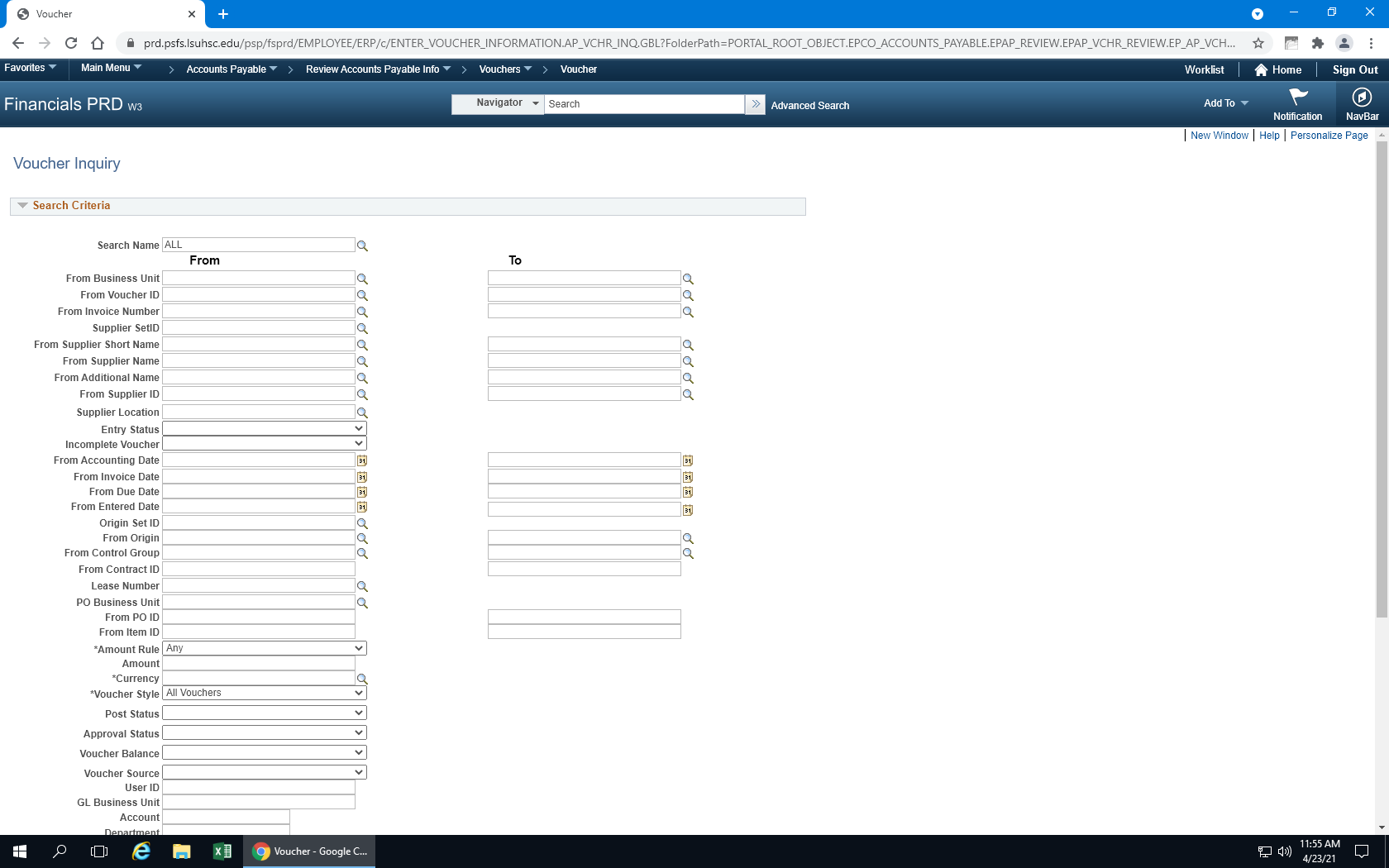 Enter the invoice number in the “From invoice Number” data field and click Search****reminder- make sure the correct business unit is populated in the from/to business unit data field and the Supplier setid data field is blank.Direct Pay Invoice numbers start with DPxxxxxxxTravel Invoice numbers start with TVxxxxxxxPO related invoices- invoice number provided by the vendor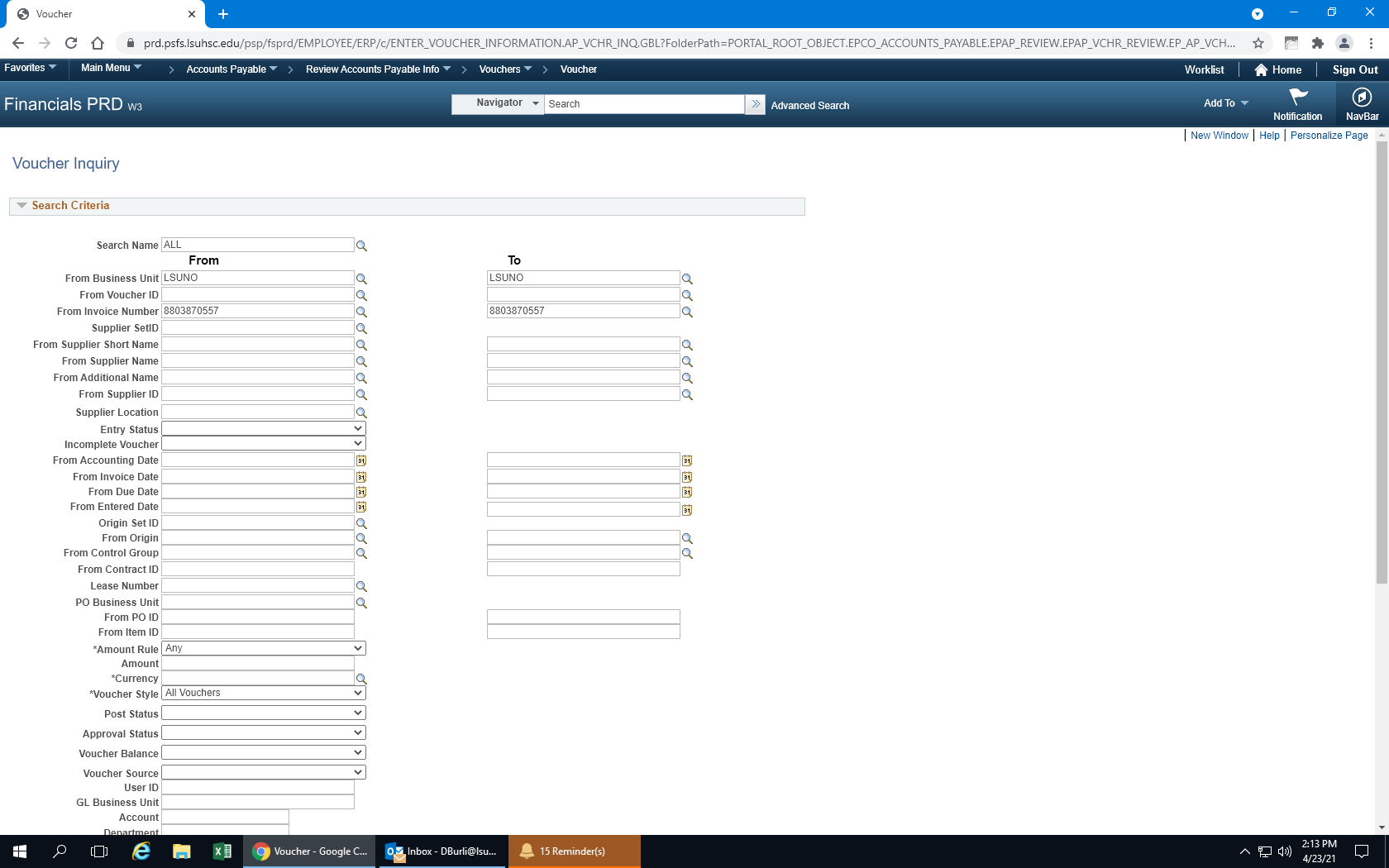 Click Search. Click on the tabs to reveal more information regarding the payment orClick the Actions hyperlink and choose from the dropdown menu to:View attachments- scanned invoicesReview accounting entriesMatchingPayment information (payment reference number; for copies of checks, please contact General Accounting. For copies of EFT settlements, please contact AP)Voucher detailsReview document status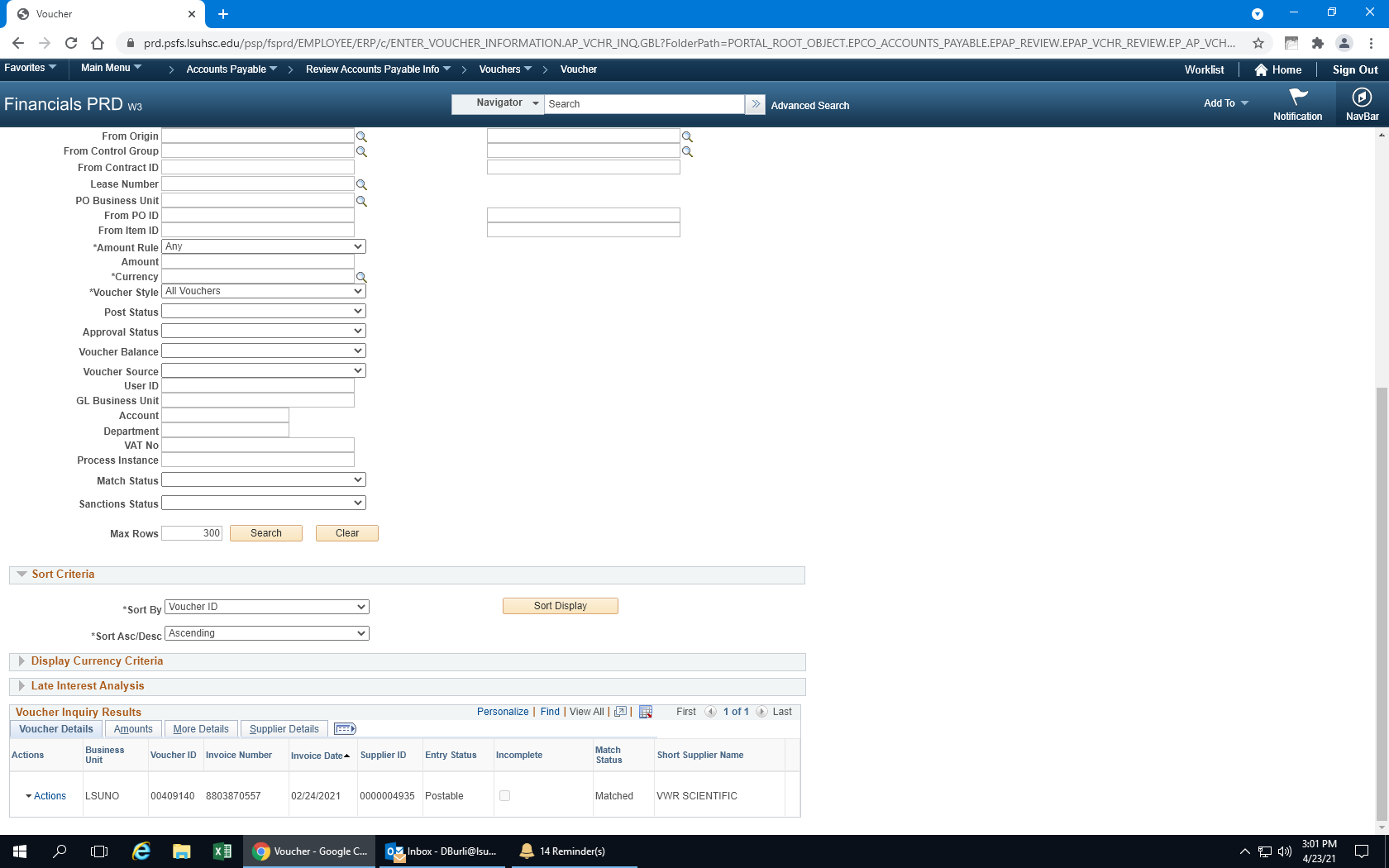 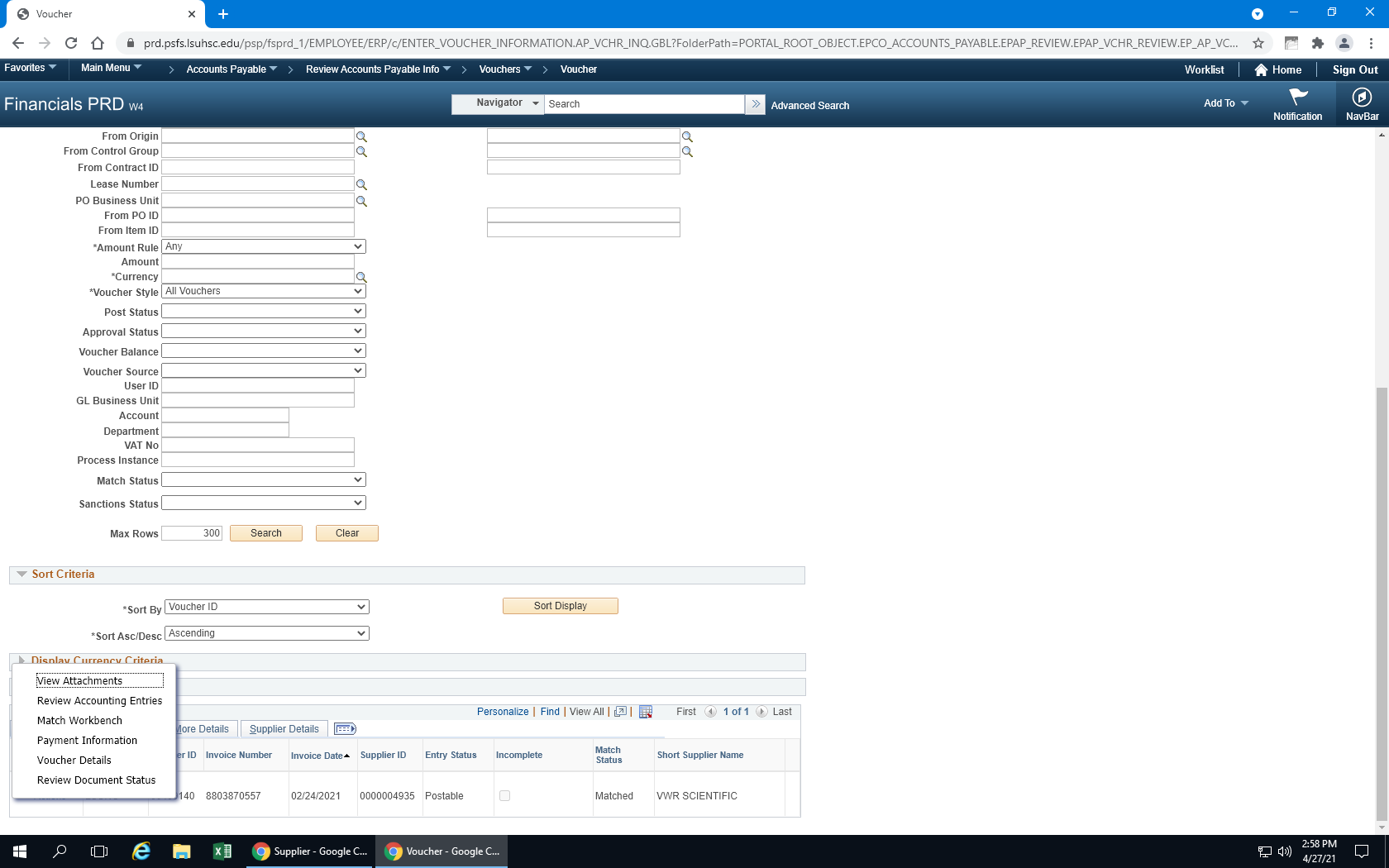 Voucher details page 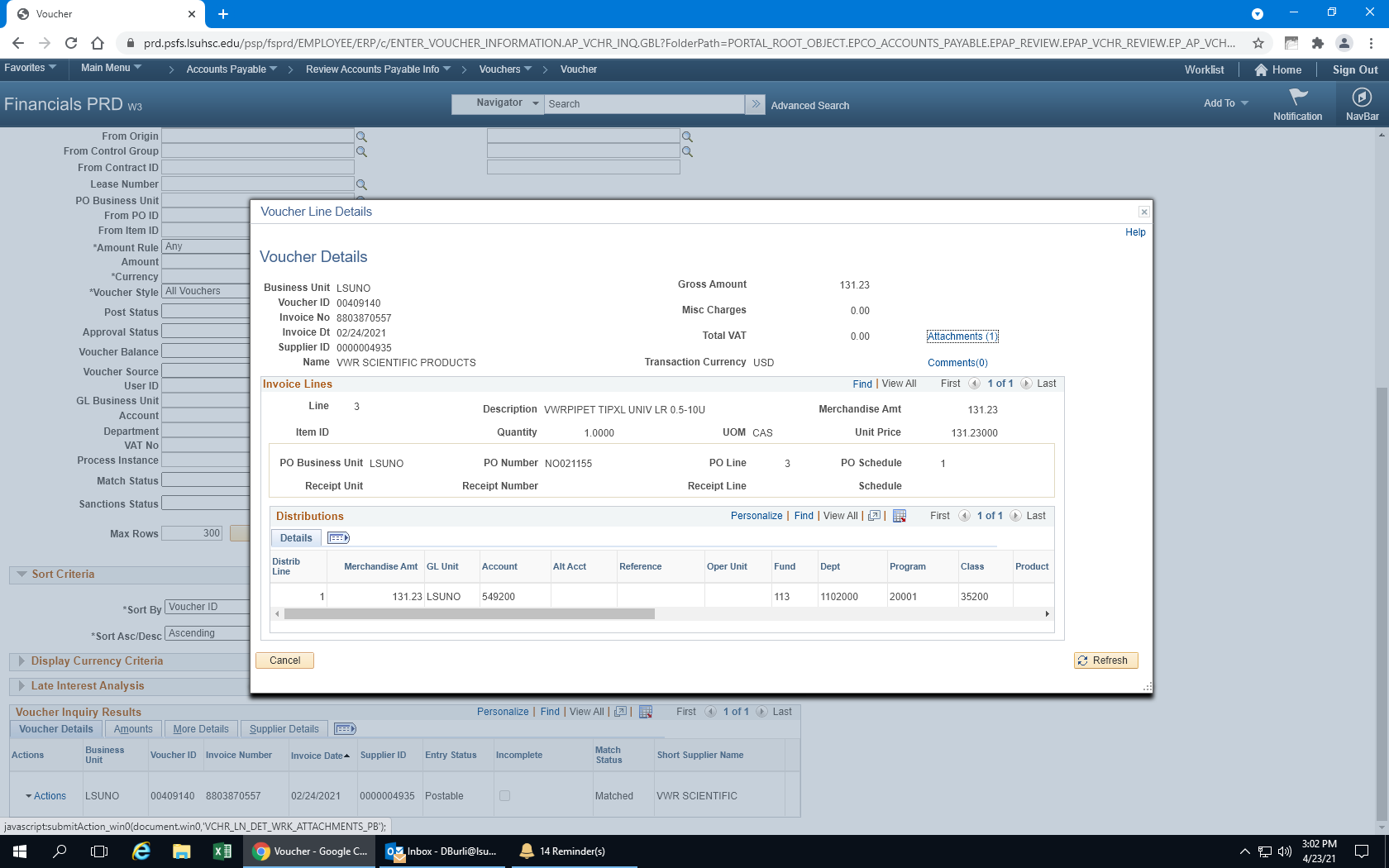 